WACB PressSouth West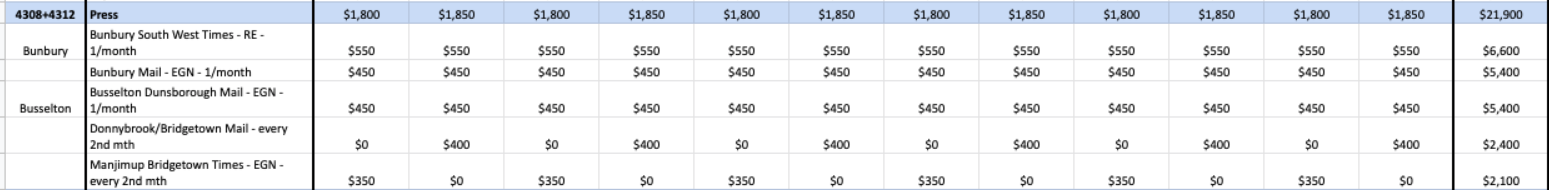 Avon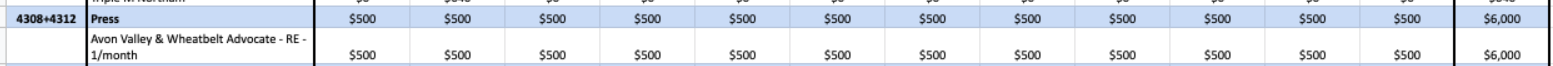 Great Southern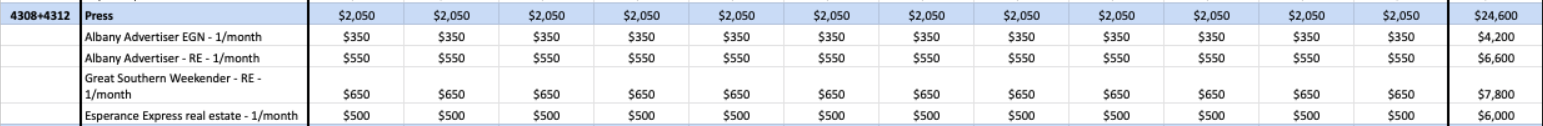 Mid West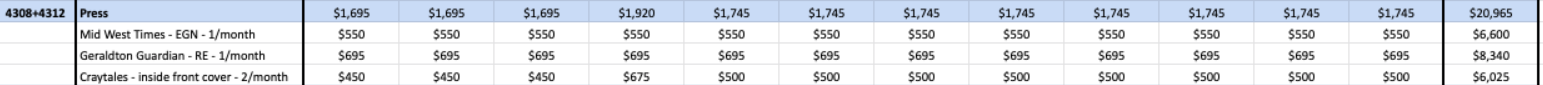 RBCSouth West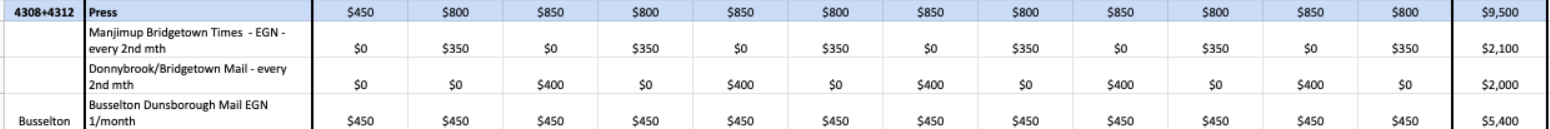 Avon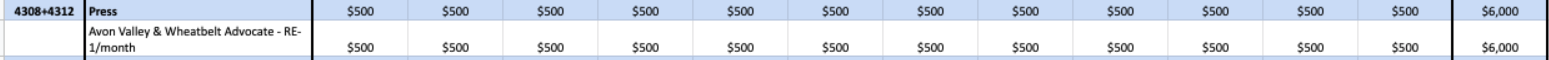 Great Southern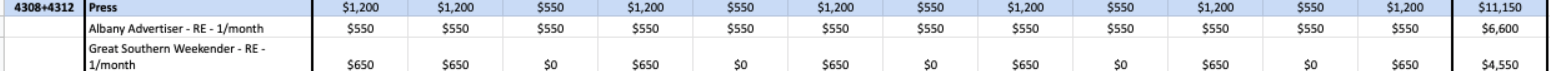 Mid West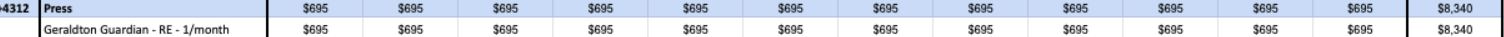 SSGreat Southern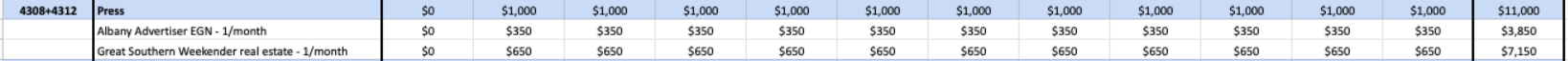 Mid West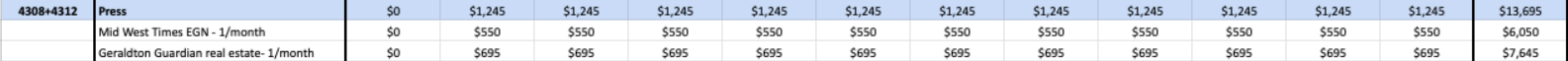 